Sheep or GoatScrapie Tag NumberRegistration Number (If Applicable)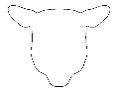 Circle “Right” or    “Left”Sex(F-Female)(M-Male)Date BornBreedHome Born & Raised(Place an X)S    GRight         LeftF       MS    GRight         LeftF       MS    GRight         LeftF       MS    GRight         LeftF       MS    GRight         LeftF       MS    GRight         LeftF       MS    GRight         LeftF       MS    GRight         LeftF       MS    GRight         LeftF       MS    GRight         LeftF       MS    GRight         LeftF       MS    GRight         LeftF       MS    GRight         LeftF       MS    GRight         LeftF       MS    GRight         LeftF       MS    GRight         LeftF       MS    GRight         LeftF       MS    GRight         LeftF       MS    GRight         LeftF       MS    GRight         LeftF       MS    GRight         LeftF       M